Midlothian 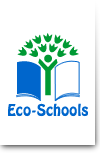 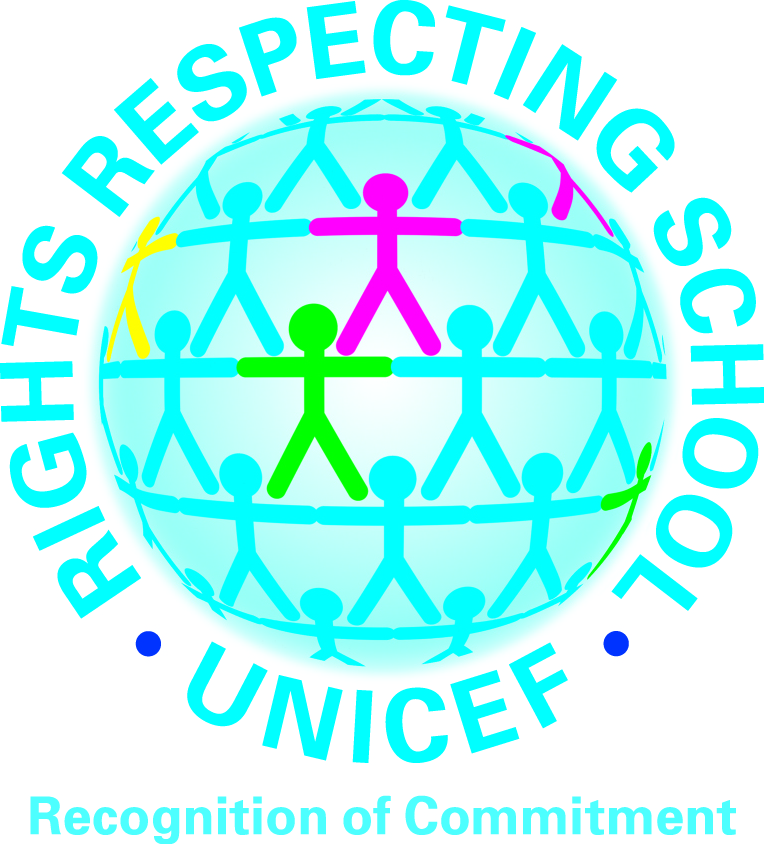 											09 November 2017 Dear Parents/CarersParent/Carers Survey to inform plans for Expansion of ELC to 1140 hours in 2010
As you may be aware the Scottish Government is almost doubling Early Learning and Childcare (ELC) entitlement available in Early Learning and Childcare settings for all 3 and 4 year olds and eligible 2 year olds by 2020.

The move will see the hours increased from 600 to 1140 hours, a change from around 16 hours to about 30 hours per week. Parents will have the option to use it during term time or it could be spread all year round to cover holiday periods and fit in with work patterns too.

Parents and carers are being asked to fill in a new Midlothian Council survey about how they would use the 1140 hours of free early learning and childcare (ELC) they will be entitled to by 2020.

We would encourage you to take this opportunity to give your views.

The survey can be found using the link below.

www.midlothian.gov.uk/early-learning-survey

If you require a paper copy of the survey please contact the school office and we will arrange to get one for you.Kind Regards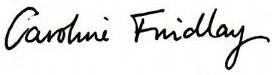 Caroline FindlayMrs Jennifer AllisonHEAD TEACHERTelephone: 0131 271 4570Email: bonnyrigg_ps@midlothian.gov.uk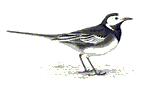 BONNYRIGG PRIMARY SCHOOLCOCKPEN ROAD
BONNYRIGG
MIDLOTHIAN
EH19 3HR